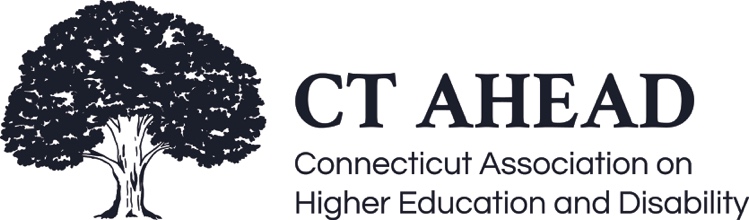 Meeting Minutes - February 5th, 2021CT AHEAD – Students with Disabilities Entering the WorkforceKristen called the meeting to order at 9:45am (27 in attendance)Kristen introduced the topic and speakerTom Cosker from Disability Rights Connecticut (DRCT)Disability Rights AdvocateParent of two children with disabilitiesDRCT is a federally funded, legal rights, non-profit organization located in Hartford, serving all of ConnecticutDRCT’s mission is to advocate, educate, investigate and pursue legal, administrative, and other appropriate remedies to advance and protect the civil rights of individuals with disabilities to participate equally and fully in all facets ofcommunity life in Connecticut.There is a handout Tom created for CT AHEADThe recording is available to watch as wellUnderstand the basics of employment accommodations for people with disabilitiesThe ADA is a wide-ranging act, and sometimes misunderstood as a “workplace” lawWithin employment, it covers individuals throughout the entire job searching process (applying, hiring, training, any conditions of employment, etc.)It applies to ALL work settings (interns, paid, full-time, part-time, etc.)Volunteer work is more nuancedIndividual must be “otherwise qualified” – be able to perform the essential functions of the job, with or without, accommodationsEmployers cannot ask applicants disability related questions, but can ask if the individual is able to complete the essential functions of the job with or without accommodations, and can ask if accommodations are neededAfter job offer is provided, employers can ask some disability related questions (and require a medical exam if appropriate), as long as this is the same for ALL individualsIndividuals with disabilities have a right to ask for accommodationsThe employee and employer must both act in good faithThere should be an interactive process which identifies the limitation and reasonable accommodation(s)It is generally the responsibility of the applicant/employee to make the requestA disability does NOT need to be disclosed unless an accommodation request is neededA reasonable accommodation is any change in the employment process or work which allows the individual with a disability (who is otherwise qualified) to perform the essential functions and enjoy equal employment benefits, such as access to same facilities (lunch room, gym, etc.)Accommodations cannot pose an undue hardshipAsking “what is reasonable based on the nature and cost of the accommodation, based on the resources of the facility, the impact to the operation of the companyCannot disrupt or fundamentally alter the nature of the businessCost needs to consider the OVERALL resources of the entire company (for example, resources would consider parent companies and not just the local branch)Based on the interactive process, the accommodation received may not be exactly what was asked for, but does need to be effectiveHow to make a request?Ask – preferably in writing, but not requiredBest practice is that the individual themselves ask, but can be from othersThe employer may have a formal request form, but it is not requiredIf the need for accommodation is not apparent, the employer can ask for documentation which indicates the nature, severity, and duration of the disability, activities which are limited, and how the disability is related to the accommodation(s)Answers to participant questionsTemporary accommodations can be made while permanent accommodations are being put in place, the employee may choose to take FMLA leave while accommodations are being made (a ramp installed, for example), the employer must make a best effort to the employee does not lose work time/payment in the meantimeThere is no “steadfast” time for how long an employer has to make the accommodation after the request, however, there has been rulings and other guidance provided through ADA… the timing has to be “reasonable”Understand the basics of dealing with disability discriminationWhat to do if there is workplace discriminationEducation – sometimes coworkers and supervisors are not awareWork with HRContact DRCT for assistance – NOT legal advice; informational and can provide resourcesIndividuals have a right to file a discrimination claimCan be done at any stage of the employment processThere are time limits to when a compliant can be filed after incident occurredFile through the Connecticut Commission on Human Rights and Opportunities or the Equal Employment Opportunity CommissionResources to provide to students regarding employment and reasonable accommodations.Ask JAN – Job Accommodation NetworkGetting HiredHire Disability SolutionsabilityJOBS and abilityEnterntainmentAmerican Job CentersJob CorpsBureau of Rehabilitation Services and Bureau of Education and Services for the BlindSee additional resources on the information sheet!Contact InformationTom Cosker, Advocate(860) 856-4159Tom.Cosker@disrightsct.orgDisability Rights Connecticut846 Wethersfield Ave.Hartford, CT 06114Telephone(860) 297-4300 (voice)(800) 842-7303 (toll-free CT)(860) 509-4992 (v ideophone)Fax: (860) 296-0055Presentation ended 10:45amRespectively Submitted,Crystal Rose Hill, CT AHEAD Secretary